CV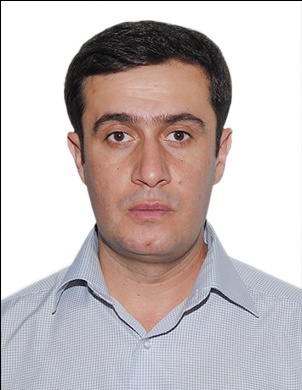 გვარი, სახელი: გაგა ბუიშვილიდაბადების ადგილი და თარიღი: თელავის რ-ნი სოფ. ქვ. ხოდაშენი 07,09,1978წ.ეროვნება: ქართველისაცხოვრებელი ადგილი: თელავის რ-ნი სოფ. ქვ. ხოდაშენიტელეფონი: 599376999     E- mail:  Gagabuishvili2014@gmail.comგანათლება: 1995-1999წ.წ. საქართველოს სახელმწიფო აგრარული უნივერსიტეტი ღვინის ტექნოლოგი, სასურსათო პროდუქტთა ტექნოლოგია - ბაკალავრი(დიპლომი #004063, წარჩინებით)1999-2001წ.წ. საქართველოს სახელმწიფო აგრარული უნივერსიტეტი, ღვინის ტექნოლოგი, სასურსათო პროდუქტთა ტექნოლოგიის მაგისტრი(დიპლომი #001464)2003-2008წ.წ. მებაღე-მევენახეობის და მეღვინეობის სამეცნიერო კვლევითი ინსტიტუტი, ღვინის ტექნოლოგი, ალკოჰოლური და უალკოჰოლო სასმელების ტექნოლოგია - დოქტორი.(დიპლომი #000063)სამსახურებრივი გამოცდილება:2003-2004წ.წ. ღვინის კომპანია ,,შუმი“ - დამხმარე მუშა2009-2014წ.წ. შ.პ.ს. ,,ენკა ჰაუსი“ - დირექტორი2009-2012წ.წ. თელავის იაკობ გოგებაშვილის სახელობის უნივერსიტეტი, მოწვეული პროფესორი 2014 წლიდან  აგრარულ მეცნიერებათა ფაკულტეტის ასოცირებული პროფესორიენები:     რუსული (კარგად)               ინგლისური (ლექსიკონის დახმარებით)კომპიუტერული პროგრამები: Microsoft office word, Microsoft office excel, Microsoft office PowerPoint.სამეცნიერო პუბლიკაციები:1.СРАВНИТЕЛЬНАЯ  ХАРАКТЕРИСТИКА ВИНОМАТЕРИАЛОВ,   ПРИГОТОВЛЕННЫХ ИЗ СОРТОВ ВИНОГРАДА –   ‘’ ХИХВИ’’ ,  ‘’ РКАСИТЕЛИ’’   И   ‘’КАХУРИ МСВАНЕ’’             Глонти Т. А. ,    Вуишвили Г. Т.                                                                                                           GEORGIANENGINEERINGNEWS2’052. ხიხვის ჯიშის   ყურძნისაგან დაყენებული სხვადასხვა ტიპის ღვინის ულტრაიისფერი შთანთქმის სპექტრი. თ.ღლონტი, გ. ბუიშვილი.მეცნიერება და ტექნოლოგიები 4-6, 2006                                                                                                                          3. უმაღლესი ალკოჰოლებისა და რთული ეთერების შემცველობა  ,,ხიხვის’’ , ,,კახური მწვანესა’’ და ,,რქაწითელის’’ ყურძნისგან დაყენებულ კახური ტიპის ღვინომასალებში. თ.ღლონტი, გ. ბუიშვილი.მეცნიერება და ტექნოლოგიები   7-9 2006   4.ხიხვის რქაწითლის და კახური მწვანის ღვინომასალების ეთერზეთების შემადგენელი ზოგიერთი არომატული,აქროლადი ნაერთის ურთიერთშედარებითი დახასიათება.თ.ღლონტი, გ. ბუიშვილი. მ.მახათაძე ,მეცნიერება და ტექნოლოგიები      10-12 20065.  ზოგიერთი ფენოლური ნაერთის შემცველობა ხიხვის ჯიშის ყურძნისგან დაყენებული სხვადასხვა ტიპის ღვინომასალაში.თ.ღლონტი, გ. ბუიშვილი.  მ.ბეჟუაშვილი, მ.მახათაძენ.ჯორჯიკია აგრარული მეცნიერების პრობლემები  XXXIX  20076. ბუნებრივადნახევრადტკბილი ღვინომასალის მიღების ხერხი. ინტელექტუალური საკუთრების ეროვნული ცენტრი  საქპატენტი. პატენტიP 4289თეიმურაზ ღლონტი, თემურ მარხვაშვილი, გაგა ბუიშვილი, ზურაბ ღლონტი 2006.7.ВЛИЯНИЕ КАЛИЯ НА СОДЕРЖАНИЕ  МАКРО  И  МИКРОЕЛЕМЕНТОВ В ВИНОГРАДНОМ СУСЛЕ И ВИНЕ                                                                                     Цицилащвили О. К.Хоситашвили М. Л.  Канделаки  Н. Д.   Асашвили  А. Ш. Хоситашвили Т. В.,    Вуишвили Г. Т.     GEORGIAN  ENGINEERING NEWS   2’ 108  МЕТОДИКА ВЫДЕЛЕНИЯ ОРГАНОИДОВ КЛЕТКИ ИЗ ЛИСТЬЕВ ВИНОГРАДНОЙ  ЛОЗИ МЕТОДОМ ДИФФЕРЕНЦИАЬНОГО ЦЕНТРИФУГИРОВАНИЯ                                 Цицилащвили О. К.   Виблиани М. М.   Омакмашвили Ц. Л.      АсашвилиА.Ш.ХоситашвилиТ.В.,    ВуишвилиГ. Т.                                                                                                                            GEORGIAN ENGINEERING NEWS   2’ 109. ყვავილის მტვრის გავლენა საფუარის წმინდა კულტურის “კარდანახ-42“-ის გამრავლების ინტენსივობაზე                                                                                                                                                ხოსიტაშვილი მ, ასაშვილი ა, ხოსიტაშვილი თ, კორტავა თ, ბუიშვილი გ.                                             საერთაშორისო სამეცნიერო-პრაქტიკული კონფერენციის შრომები ,,ინოვაციური ტექნოლოგიები და თანამედროვე მასალები“ ქუთაისი 201010. PHENOLSINWINEANDTHEIRIMPORTANCEDakishviliG.T., JavakhishviliM.L.,andBuishviliG.T GEORGIAN  ENGINEERING  NEWS   1’1111.ველურად მოზარდი ხილის ლიქიორების დავარგებისას მიმდინარე ცვლილებები                                        მარიამ ხოსიტაშვილი, მარინა კობახიძე, გაგა ბუიშვილი, ანიკო ასაშვილი, თეიმურაზ კორტავა.                                                                                                                                              დედამიწა- გლობალური ბუნებრივი კატაკლიზმები და ტყეები                                          ერთობლივი სამეცნიერო კონფერენციის ანგარიში ბათუმი 201212.ტყის რესურსების გამოყენება ლუდის წარმოებაში                                                                                    მარიამ ხოსიტაშვილი, მარინა კობახიძე, მათე ჯავახიშვილი, გაგა ბუიშვილი,ანიკო ასაშვილი,ლელა წიკლაური                                                                                                             დედამიწა- გლობალური ბუნებრივი კატაკლიზმები და ტყეები                                          ერთობლივი სამეცნიერო კონფერენციის ანგარიში ბათუმი 201213.მუსკატური რქაწითელის ყურძენში და ტკბილში ალკოფოლური დუღილის დროს ტერპენების ცვლილებების დინამიკა                                                                                                     ქიტუაშვილი თ.გ, ხოსიტაშვილი მ.ლ, ბუიშვილი გ.თ, ხოსიტაშვილი თ.ვ,                         GEORGIAN  ENGINEERING  NEWS   2’1414.ვაზის ჯიშების მუსკატური რქაწითელისა და ალექსანდროული მუსკატის სამეურნეო-ტექნოლოგიური დახასიათება                                                                                               ქიტუაშვილი თ.გ, ხოსიტაშვილი მ.ლ, ბუიშვილი გ.თ, ხოსიტაშვილი თ.ვ,                         GEORGIAN  ENGINEERING  NEWS   2’1415. ქართლში ინტროდუცირებული ზოგიერთი ჯიშის თეთრი ყურძნის სამეურნეო ტექნოლოგიური თვისებების შესწავლა                                                                                                 მარიამ ხოსიტაშვილი,ანიკო ასაშვილი,მარინა კობახიძე,გაგა ბუიშვილი                                    საერთაშორისო სამეცნიერო-პრაქტიკული კონფერენცია                                                                   ტურიზმი: ეკონომიკა და ბიზნესი ბათუმი-ხიხანის ხეობა 201416.მუსკატური რქაწითელისა და ალექსანდროული მუსკატის ყურძნის ტკბილისა და ღვინის არომატული ნივთიერებათა გამოკვლევა                                                                                                     მ.ხოსიტაშვილი, თ.ქიტუაშვილი, თ.ხოსიტაშვილი, ა.ასაშვილი, გ.ბუიშვილი                             საქართველოს სოფლის მეურნეობის მეცნიერებათა აკადემიის მოამბე                                    თბილისი 2014 წლის აგვისტო17.ბუიშვილი გ.თ, ხოსიტაშვილი მ.ლ,მათიაშვილი შ.ი, შილდელაშვილი ი.ი, კახური ტექნოლოგიით დამზადებული ღვინის არომატულ ნივთიერებათა გამოკვლევა      GEORGIAN  ENGINEERING  NEWS   3’1418.ქიტუაშვილი თ.ა, ხოსიტაშვილი მ.ლ, გოცირიძე ო.გ,  ბუიშვილი გ.თ,  გორგილაძე მ.რ, არძევაძე მ.დ,  მუსკატური შემაგრებული ღვინოების წარმოების აპარატურულ-ტექნოლოგიური სქემის შემუშავება GEORGIAN  ENGINEERING  NEWS   3’1419. ღვინის ხარისხის კონტროლი - სახელმძღვანელო, თელავი 2014წ.ნატალია მათიაშვილი, შოთა მათიაშვილი, რეცენზენტი - გაგა ბუიშვილი20. ლიქიორ-არყის წარმოების ტექნოლოგია სალექციო კურსი 2014. მარიამ ხოსიტაშვილი, გაგა ბუიშვილი21. სპირტი სასმელების წარმოებისათვის 2012. მ. ხოსიტაშვილი, გ. ბუიშვილი, მ. გორგილაძე, ა. ასაშვილი.22. ლიქიორი და მისი დამზადების ტექნოლოგია 2014. მ. გორგილაძე, მ. ვიბლიანი, გ. ბუიშვილი, მ. ხოსიტაშვილი23. არაყი და მისი დამზადების ტექნოლოგია 2014. მარიამ ხოსიტაშვილი, მირანდა გორგილაძე, გაგა ბუიშვილი, მ. ვიბლიანი24. ხურმის გამოყენება თაფლის ღვინის მისაღებად      ხოსიტაშვილი მ.ლ, ბუიშვილი გ.თ, არძენაძე მ.დ, ოშაყმაშვილი ც.ზ       GEORGIAN   ENGINEERING   NEWS   2’ 1525.ხილის წვენების გამოყენება  ალკოჰოლიანი სასმელების წარმოებისთვის ხოსიტაშვილი მ.ლ, ბუიშვილი გ.თ, არძენაძე მ.დ, ოშაყმაშვილი ც.ზ                GEORGIAN   ENGINEERING   NEWS   2’ 1526.სასმელების უვნებლობის შესწავლა ჭაჭის არაყის მაგალითზე შილდელაშვილი ი.ი, მათიაშვილი შ.ი, ბუიშვილი გ.თ,GEORGIAN   ENGINEERING   NEWS   3’ 1527. თელავის მიკროზონის სპონტანური დუღილის  საფუარების შესწავლა მათიაშვილი ნ.შ,შილდელაშვილი ი.ი,.ბუიშვილი გ.თ, მათიაშვილი შ.ი, GEORGIAN   ENGINEERING   NEWS   4’ 1628. მარცვლეულზე დამზადებული უალკოჰოლო სასმელების ტექნოლოგიური ასპექტები. 2017 .ხოსიტაშვილი მ,გოცირიძე  ო, გორგილაძე მ, ოშაყმაშვილი ც, ბუიშვილი გ,თბილისი გამომცემლობა ,,ჩოხი’’ 29. წვენებისა და ნაყენების მომზადება მცენარეული ნედლეულისაგან    2017 . ხოსიტაშვილი მ,ჩალათაშვილი   ს, გორგილაძე მ, ოშაყმაშვილი ც, ბუიშვილი გ,თბილისი გამომცემლობა ,,ჩოხი’’ 30. ხურმის წვენის გამოკვლევა თაფლის ღვინომასალის წარმოებისათვის 2017 . ხოსიტაშვილი მ,გოცირიძე  ო, გორგილაძე მ, ოშაყმაშვილი ც, ბუიშვილი გ,თბილისი გამომცემლობა ,,ჩოხი’’ 31. თხევადი აზოტისა და ულტრაიისფერი სხივების გამოყენება მეღვინეობაში.                 მათიაშვილი შ,     ბუიშვილი გ,     ,,კულტურათაშორისი დიალოგები’’ შრომები  IV 201732. სხვადასხვა საფუარის როლი მაღალხარისხოვანი ღვინის წარმოებაში.                  ხოსიტაშვილი მ,გოცირიძე  ო, ბუიშვილი გ.                                                                       \მევენახეობა და მეღვინეობა  ევროპის ქვეყნებში - ისტორიული ასპექტები და პერსპექტივები თბილისი 201733. The spectrophotometric analysis of the natural demi-doux wine made on the fermented chachafrom the grape variety "khikhvi.                                                                                                                      khositashvili  M, gorgiladze M, Oshakmashvili   T, Buishvili G.                                                                                                                   сборник материалов конференции, ХХ международной научно-практической конференции «Сельскохозяйственные науки и агропромышленный комплекс на рубеже веков» Новосибирск: Издательство ЦРНС, 2017 სერტიფიკატები1.საქართველოს ღვინის სკოლა  ღვინის დეგუსტაციის შემსწავლელი სრული კურსი  სერთიფიკატი  N-91  2015 წელი 2.განათლების ხარისხის განვითარების ეროვნული ცენტრი სერტიფიკატი პროფესიულ კვალიფიკაციათა განვითარების ხელშეწყობის პროგრამის ფარგლებში პროფესიული მოდულური საგანმანათლებლო პროგრამის შემუშავების პროცესში მონაწილეობისთვის 2015 წელი3.ილიას სახელმწიფო უნივერსიტეტი ტექნოლოგიების კომერციალიზაციის ოფისი    ( TCO ) სერტიფიკატ ინოვაციების მენეჯმენტი და თანამედროვე ტექნოლგიური ტენდენციები.2015 წელი4.UNIVERSITET BREMEN IDFI . CERTIFICATE OF PARTICIPATION IN THE COURSE “GEORGIA 2020”  2015 წელი5. GIZ გერმანიის თანამშრომლობა სერტიფიკატი „კომპეტენციების გაძლიერება მევენახეობისთვის - ჯანმრთელი ვაზი“ 2016სემინარი-შეხვედრები1. GIZ კერძო სექტორის განვითარების პროგრამა. სემინარი ორგანულ ღვინოზე 2015 წლის 17 ივნისი თბილისი  გრიბოედოვის 31 ა2.გაეროს განვითარების პროგრამა საქართველოში.  პროფესიულ სასწავლებლების აგრარული მიმართულების მასწავლებელთა სამუშაო შეხვედრა 2015 წლის 13-15 ივლისი ქობულეთი აღმაშენებლის 275.3. განათლების ხარისხის განვითარების ეროვნული ცენტრი .სომელიეს პროფესიული საგანმანათლებლო პროგრამის შემუშავება. თბილისი. 2015 წლის      27სექტემბერი -      1 ოქტომბერი4. GIZ კერძო სექტორის განვითარების პროგრამა. სემინარი   წყლისა და ენერგიის ეფექტიანი გამოყენება ვენახსა და ღვინის საწარმოებში 2016 წლის 19 თებერვალი